H L Á Š E N Í   M Í S T N Í H O   R O Z H L A S U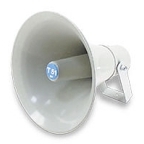 PONDĚLÍ – 30. 3. 2020Milí spoluobčané.Přejeme vám příjemné odpoledne.Poslechněte si naše hlášení.Upozorňujeme občany, že dle nařízení vlády a krizového štábu je Obecní úřad Přáslavice do odvolání PRO VEŘEJNOST ZCELA UZAVŘEN. Obecní úřad můžete kontaktovat telefonicky na číslech: 587 408 870 nebo 733 624 151 nebo e-mailem obecpraslavice@email.cz - Sběrný dvůr Přáslavice je od 23. 3. 2020 do odvolání UZAVŘEN.- Pošta Partner Přáslavice oznamuje občanům, že od 18. 3. do odvolání je upravena OTEVÍRACÍ DOBA NÁSLEDOVNĚ:Pondělí a středa od 13.00 do 16.00 hodinúterý, čtvrtek a pátek od 8.00 do 11.00 hodin. Pošta Partner nyní poskytuje pouze tyto služby: výběr hotovostí, podání a vydání dopisů a balíků, platby složenek a SIPO. Vyzýváme všechny občany, aby po dobu karantény využívali služeb pošty pouze v nejnutnějších případech a vstupovali do pobočky jednotlivě. Dle nařízení vlády používejte ochranné prostředky dýchacích cest na všech veřejných prostranstvích. Děkujeme za pochopení.Obecní úřad informuje: Vzhledem k současné situaci jsme přistoupili k úpravě splatností poplatků následovně:- poplatek ze psů splatnost nejpozději 31. 5. 2020- poplatek za svoz a likvidaci komunálních odpadů – první část splatná nejpozději 31. 5. 2020 a druhá část do 30. 9. 2020. Tento poplatek lze uhradit i jednorázově.Obec Přáslavice v nezbytně nutné míře zajistí zásobování osamělých a nemocných osob. Vyzývá tyto občany, aby si zajistili potraviny a léky přes blízké osoby, pokud toto není možné, kontaktujte obecní úřad telefonicky 587 408 870 nebo e-mailem obecpraslavice@email.czStarostka obce Přáslavice vyzývá občany, aby v době karantény omezili cestování veřejnou dopravou a dodržovali vládní nařízení o karanténě.Firma Agrospol Velká Bystřice nabízí občanům MIMOŘÁDNOU BRIGÁDU při jarních pracích ve chmelnici. Jedná se zejména o zapichování drátků a pozdější navádění chmele. Více informací naleznete na internetových stránkách www.agrospolvb.cz